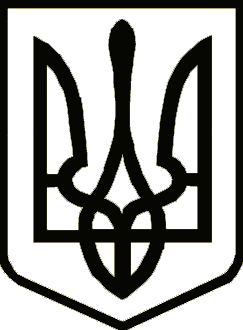 УкраїнаНОСІВСЬКА  МІСЬКА РАДА
Носівського району ЧЕРНІГІВСЬКОЇ  ОБЛАСТІ                                          ВИКОНАВЧИЙ КОМІТЕТ                                                                                                    Проект                                                     Р І Ш Е Н Н Я 	                                                                         26 червня  2018 року                                                                                     №____                                                                                                                                    м. Носівка   Про влаштування до КЗ медико-соціального                                                 захисту «Прилуцький будинок дитини «Надія»малолітньої ХХХХХ                        Керуючись ст.34 Закону України «Про місцеве самоврядування в Україні», ст.11 Закону України «Про забезпечення організаційно-правових умов соціального захисту дітей-сиріт та дітей, позбавлених батьківського піклування», Порядку провадження органами опіки та піклування діяльності, пов’язаної із захистом прав дитини, затвердженого постановою Кабінету Міністрів України № 866 від 24.09.2008 року «Про питання діяльності органів опіки та піклування, пов’язаної із захистом прав дитини», враховуючи повідомлення Носівського відділення поліції Ніжинського ВП ГУНП в Чернігівській області № 4660/124/453-18 від 19.07.2018 року, виконавчий комітет міської ради вирішив: 1. Влаштувати до КЗ медико-соціального захисту «Прилуцький будинок дитини «Надія» малолітню ХХХХХ, ХХХХХ р.н., яка проживає в м.Носівка, вул. ХХХХХ, буд.2, в зв’язку з тим, що дівчинка залишилась без піклування батьків. Її мати, ХХХХХ, ХХХХХ р.н., засуджена Носівським районним судом за ч.2 ст.186 КК України (вирок від ХХХХХ року) на п’ять років шість місяців  позбавлення волі.2. Контроль за виконанням даного рішення покласти  та начальника служби у справах дітей Пустовгар І.І. Міський голова                                                                           В.М. ІгнатченкоПОДАННЯ:Начальник служби у справах дітей                                                І.І.Пустовгар ПОГОДЖЕННЯ:Заступник міського голови з                                                                                                                                                         питань ЖКГ                                                                                         О.В.СичовКеруючий справами  виконавчого комітету                                                                                            І. І. ВласенкоНачальник загального відділу                                                           Н.В.РубельНачальник відділу правового                                                                     забезпечення та кадрової роботи                                                           С.С.Яма